2 VII Domenica del Tempo ordinario   (Anno A)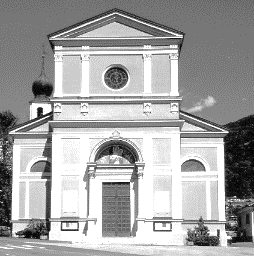 26 Aprile: Terza Domenica di Pasqua (Anno A)Dal Vangelo secondo Luca 24,13-35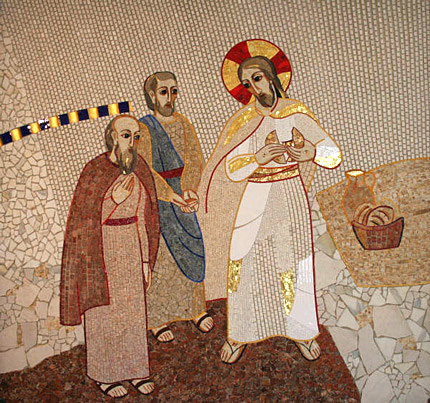 Ed ecco, in quello stesso giorno [il primo della settimana] due dei [discepoli] erano in cammino per un villaggio di nome Èmmaus, distante circa undici chilometri da Gerusalemme, e conversavano tra loro di tutto quello che era accaduto. Mentre conversavano e discutevano insieme, Gesù in persona si avvicinò e camminava con loro. Ma i loro occhi erano impediti a riconoscerlo. Ed egli disse loro: «Che cosa sono questi discorsi che state facendo tra voi lungo il cammino?». Si fermarono, col volto triste; uno di loro, di nome Clèopa, gli rispose: «Solo tu sei forestiero a Gerusalemme! Non sai ciò che vi è accaduto in questi giorni?». Domandò loro: «Che cosa?». Gli risposero: «Ciò che riguarda Gesù, il Nazareno, che fu profeta potente in opere e in parole, davanti a Dio e a tutto il popolo; come i capi dei sacerdoti e le nostre autorità lo hanno consegnato per farlo condannare a morte e lo hanno crocifisso. Noi speravamo che egli fosse colui che avrebbe liberato Israele; con tutto ciò, sono passati tre giorni da quando queste cose sono accadute. Ma alcune donne, delle nostre, ci hanno sconvolti; si sono recate al mattino alla tomba e, non avendo trovato il suo corpo, sono venute a dirci di aver avuto anche una visione di angeli, i quali affermano che egli è vivo. Alcuni dei nostri sono andati alla tomba e hanno trovato come avevano detto le donne, ma lui non l’hanno visto». Disse loro: «Stolti e lenti di cuore a credere in tutto ciò che hanno detto i profeti! Non bisognava che il Cristo patisse queste sofferenze per entrare nella sua gloria?». E, cominciando da Mosè e da tutti i profeti, spiegò loro in tutte le Scritture ciò che si riferiva a lui. Quando furono vicini al villaggio dove erano diretti, egli fece come se dovesse andare più lontano. Ma essi insistettero: «Resta con noi, perché si fa sera e il giorno è ormai al tramonto». Egli entrò per rimanere con loro. Quando fu a tavola con loro, prese il pane, recitò la benedizione, lo spezzò e lo diede loro. Allora si aprirono loro gli occhi e lo riconobbero. Ma egli sparì dalla loro vista. Ed essi dissero l’un l’altro: «Non ardeva forse in noi il nostro cuore mentre egli conversava con noi lungo la via, quando ci spiegava le Scritture?». Partirono senza indugio e fecero ritorno a Gerusalemme, dove trovarono riuniti gli Undici e gli altri che erano con loro, i quali dicevano: «Davvero il Signore è risorto ed è apparso a Simone!». Ed essi narravano ciò che era accaduto lungo la via e come l’avevano riconosciuto nello spezzare il pane. 		Parola del Signore PER RIFLETTERE (p. Ermes Ronchi)      Gesù, il compagno di viaggio che non riconosciamoLa strada di Emmaus racconta di cammini di delusione, di sogni in cui avevano tanto investito e che hanno fatto naufragio. E di Dio, che ci incontra non in chiesa, ma nei luoghi della vita, nei volti, nei piccoli gesti quotidiani.I due discepoli hanno lasciato Gerusalemme: tutto finito, si chiude, si torna a casa. Ed ecco che un Altro si avvicina, uno sconosciuto che offre soltanto disponibilità all'ascolto e il tempo della compagnia lungo la stessa strada.Uno che non è presenza invadente di risposte già pronte, ma uno che pone domande. Si comporta come chi è pronto a ricevere, non come chi è pieno di qualcosa da offrire, agisce come un povero che accetta la loro ospitalità.Gesù si avvicinò e camminava con loro. Cristo non comanda nessun passo, prende il mio. Nulla di obbligato. Ogni camminare gli va. Purché uno cammini. Gli basta il passo del momento, il passo quotidiano. E rallenta il suo passo sulla misura del nostro, incerto e breve. Si fa viandante, pellegrino, fuggitivo, proprio come i due; senza distanza né superiorità li aiuta a elaborare, nel racconto di ciò che è accaduto, la loro tristezza e la loro speranza: Che cosa sono questi discorsi che state facendo tra voi lungo il cammino?
Non hanno capito la croce, il Messia sconfitto, e lui riprende a spiegare: interpretando le Scritture, mostrava che il Cristo doveva patire.I due camminatori ascoltano e scoprono una verità immensa: c'è la mano di Dio posata là dove sembra impossibile, proprio là dove sembra assurdo, sulla croce. Così nascosta da sembrare assente, mentre sta tessendo il filo d'oro della tela del mondo. Forse, più la mano di Dio è nascosta più è potente.
E il primo miracolo si compie già lungo la strada: non ci bruciava forse il cuore mentre ci spiegava le Scritture? Trasmettere la fede non è consegnare nozioni di catechismo, ma accendere cuori, contagiare di calore e di passione. E dal cuore acceso dei due pellegrini escono parole che sono rimaste tra le più belle che sappiamo: resta con noi, Signore, perché si fa sera. Resta con noi quando la sera scende nel cuore, resta con noi alla fine della giornata, alla fine della vita. Resta con noi, e con quanti amiamo, nel tempo e nell'eternità.
E lo riconobbero dal suo gesto inconfondibile, dallo spezzare il pane e darlo.E proprio in quel momento scompare. Il Vangelo dice letteralmente: divenne invisibile. Non se n'è andato altrove, è diventato invisibile, ma è ancora con loro. Scomparso alla vista, ma non assente. Anzi, in cammino con tutti quelli che sono in cammino, Parola che spiega, interpreta e nutre la vita. È sulla nostra stessa strada, «cielo che prepara oasi ai nomadi d'amore» (G. Ungaretti).INTENZIONI SANTE MESSE PER I DEFUNTI	dal 25 aprile al 2 maggio 2020Sabato       25Fiorina e Domenica;Domenica 26Lunedì       27Ferdinando Lorenzetti; Carlo e Rita; Padre Aurelio;Martedì     28Luigi, Maria e Letizia;Mercoledì 29Nello;Giovedì      30Roberto e Aurelia;Venerdì       1Don Severino Visintainer;Sabato         2